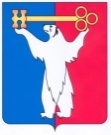 РОССИЙСКАЯ ФЕДЕРАЦИЯКРАСНОЯРСКИЙ КРАЙГЛАВА ГОРОДА НОРИЛЬСКАПОСТАНОВЛЕНИЕ14.05.2021                   		      г. Норильск		          	                   № 84Об утверждении представительского состава Координационного Совета по надзору и контролю за соблюдением законодательства о труде, занятости населения, внешней трудовой миграции, соблюдением налогового законодательства, законодательства в области регулирования имущественных и земельных отношений на территории муниципального образования город НорильскВ целях урегулирования организационных вопросов деятельности Координационного Совета по надзору и контролю за соблюдением законодательства о труде, занятости населения, внешней трудовой миграции, соблюдением налогового законодательства, законодательства в области регулирования имущественных и земельных отношений на территории муниципального образования город Норильск,ПОСТАНОВЛЯЮ:1. Утвердить представительский состав Координационного Совета по надзору и контролю за соблюдением законодательства о труде, занятости населения, внешней трудовой миграции, соблюдением налогового законодательства, законодательства в области регулирования имущественных и земельных отношений на территории муниципального образования город Норильск (прилагается).2. Признать утратившими силу следующие постановления Главы города Норильска:от 06.03.2020 № 14 «Об утверждении состава Координационного Совета по надзору и контролю за соблюдением законодательства о труде, занятости населения, внешней трудовой миграции, соблюдением налогового законодательства, законодательства в области регулирования имущественных и земельных отношений на территории муниципального образования город Норильск»;от 15.04.2020 № 23 «О внесении изменений в постановление Главы города Норильска от 06.03.2020 № 14»;от 28.09.2020 № 62 «О внесении изменений в постановление Главы города Норильска от 06.03.2020 № 14».3. Опубликовать настоящее постановление в газете «Заполярная правда» и разместить его на официальном сайте муниципального образования город Норильск.Глава города Норильска                                                                                Д.В. КарасевУТВЕРЖДЕНпостановлениемГлавы города Норильскаот 14.05.2021 № 84Представительский составКоординационного Совета по надзору и контролю за соблюдением законодательства о труде, занятости населения, внешней трудовой миграции, соблюдением налогового законодательства, законодательства в области регулирования имущественных и земельных отношений на территории муниципального образования город НорильскСопредседатели Координационного Совета:- заместитель Председателя Норильского городского Совета депутатов (по согласованию)Сопредседатели Координационного Совета:- заместитель Главы города Норильска по экономике и финансам Сопредседатели Координационного Совета:- заместитель Главы города Норильска по земельно-имущественным отношениям и развитию предпринимательства Секретари Координационного Совета:- главный специалист отдела муниципальных услуг и программ социальной инфраструктуры Управления экономики Администрации города Норильска (в области взыскания задолженности по налогам, сборам и обязательным платежам в бюджеты всех уровней, трудового законодательства, законодательства о занятости населения)Секретари Координационного Совета:- ведущий специалист отдела урегулирования и взыскания задолженности МКУ «Управление земельных и имущественных отношений» (в области взыскания задолженности по арендным платежам за использование имущества муниципальной собственности и земельных участков, расположенных на территории муниципального образования город Норильск) (по согласованию)Секретари Координационного Совета:- главный специалист отдела организации труда Управления по персоналу Администрации города Норильска (в области обращений граждан на телефон «горячей линии» о несвоевременной выплате заработной платы)Члены Координационного Совета:Члены Координационного Совета:от Норильского городского Совета депутатов:- председатель постоянной комиссии Норильского городского Совета депутатов по городскому хозяйству (по согласованию)- председатель постоянной комиссии Норильского городского Совета депутатов по законности и местному самоуправлению (по согласованию)от Администрации города Норильска:- начальник Управления экономики Администрации города Норильска- начальник Управления по персоналу Администрации города Норильска- заместитель начальника Финансового управления Администрации города Норильска - начальник Управления имущества Администрации города Норильска- директор МКУ «Управление земельных и имущественных отношений»- директор МКУ «Управление потребительского рынка и услуг»иные представители:- заместитель начальника Межрайонной инспекции Федеральной налоговой службы № 25 по Красноярскому краю (по согласованию)- заместитель начальника полиции (по охране общественного порядка) Отдела Министерства внутренних дел России по городу Норильску (по согласованию)- представитель прокуратуры города Норильска (по согласованию)- начальник межрайонного отдела судебных приставов по городу Норильску Управления Федеральной службы судебных приставов по Красноярскому краю (по согласованию)- начальник отдела - старший судебный пристав отдела судебных приставов по району Талнах города Норильска (по согласованию)- представитель следственного отдела по городу Норильску ГСУ СК России по Красноярскому краю (по согласованию)- начальник отдела персонифицированного учета и взаимодействия со страхователями Государственного учреждения - Управления Пенсионного фонда РФ в городе Норильске Красноярского края (по согласованию)- директор Филиала № 14 Государственного учреждения - Красноярского регионального отделения Фонда социального страхования Российской Федерации (по согласованию)- исполнительный директор Союза «Промышленники и предприниматели Заполярья» Красноярского края (региональное объединение работодателей) (по согласованию)- начальник территориального отделения КГКУ «Управление социальной защиты населения» по городу Норильску Красноярского края (по согласованию)- директор Краевого государственного казенного учреждения «Центр занятости населения города Норильска» (по согласованию)- начальник отдела статистики труда, образования, науки и инноваций Управления Федеральной службы государственной статистики по Красноярскому краю, Республике Хакасия и Республике Тыва (по согласованию)- заместитель председателя Федерации профсоюзов муниципального образования город Норильск (по согласованию)- председатель Общественной профсоюзной организации работников ПАО «ГМК «Норильский никель» и его дочерних и зависимых обществ (по согласованию)